Aufgabe 1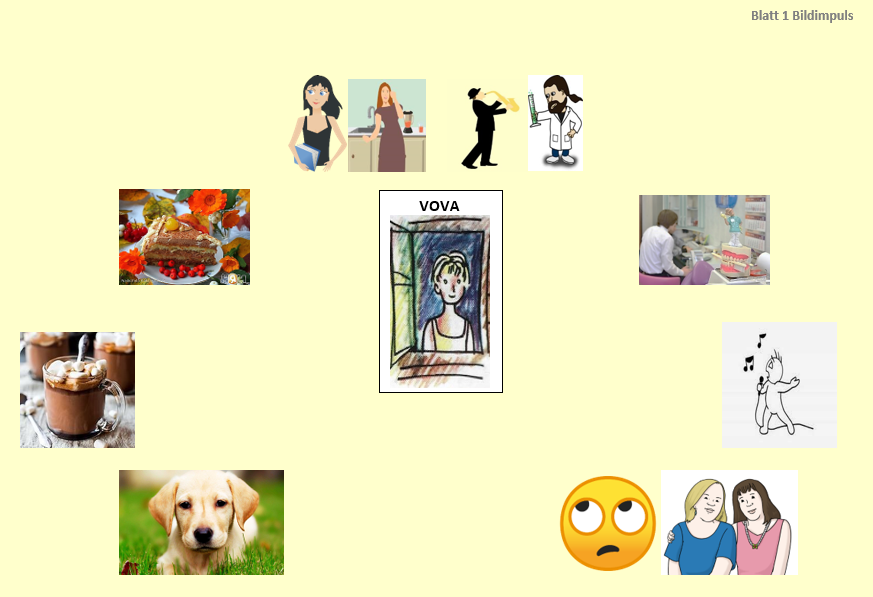 Arbeiten Sie zu zweit.Beschreiben Sie mündlich was Sie auf den Bildern sehen und wie der Alltag, die Familie sowie die Vorlieben Vovas laut diesen Impulsen aussehen könnten. Aufgabe 2Lesen Sie nun den Text über Vova durch.Aufgabe 3 Vergleichen Sie den Text mit Ihren Gedanken zu den Bildimpulsen. Wo lagen Sie richtig, wo falsch?Вова рассказывает...Меня зовут Вова, мне пять лет, и я хочу представить нашу семью. Моя семья небольшая. Это мои родители, моя сестра, мой брат и я. Моего папу зовут Владимир Александрович, и он по профессии музыкант Он работает учителем в музыкальной школе. В свободное время он любит читать книги. Мою маму зовут Наталья Алексан-дровна. Её профессия – косметолог. Она работает в косметическом салоне. Она любит детей, она добрая и весёлая. Она ведёт домашнее хозяйство, и мы помогаем ей.Мой брат Андрей химик. Моя сестра Лиля студентка и изучает математику. Это прекрасно иметь такую семью!По воскресеньям мои родители не работают, и я по  воскресеньям не хожу в детский сад. Я очень люблю в воскресенье завтракать. Мы вместе сидим за столом. Я пью какао. Иногда мама покупает торт. Я люблю торт. А ещё мне нравится в воскресенье разговаривать с папой о собаке. Нет, у нас нет собаки. Но у моего друга Димы есть собака. Мы с папой говорим о том, как мы купим собаку и как я буду с ней играть, как она будет лежать со мной на диване.А чего я не люблю? Не люблю ходить к зубному врачу. И ещё мне не нравится, когда приходят гости и мне надо вставать на стул и петь песню. Я не люблю, когда папа с мамой уходят вечером в театр и когда мама идёт со мной гулять и встречать тётю. Тогда они долго стоят   на одном месте и разговаривают, а я не знаю, что мне делать.  Очень не люблю ходить в новом костюме.Aufgabe 4 Arbeiten Sie zu zweit und beantworten Sie mündlich die folgenden Fragen:Вопросы:Что Вова говорит про свою маму?Кто его отец? Что он делает в свободное время?Расскажи о брате и сестре Вовы. Как их зовут, кто они?Что любит Вова?		Что он не любит?Что ты любишь?		Что ты не любишь?Какая у тебя семья?Aufgabe 5Arbeiten Sie zu zweit und versuchen Sie nun, Vova, seine Familie und ihre Vorlieben nur mit Hilfe der Bilder (Blatt 1) mündlich zu präsentieren.Aufgabe 6Arbeiten Sie zu zweit. Versuchen Sie nun, einander die eigene Familie und ihre Vorlieben zu beschreiben.Weiterführende Aufgabe 7 - eventuell als HausübungSehen Sie sich das Youtube-Video von 2 jungen Damen (Antonia und Tanja) an, die über ihre Familiensituation berichten.Gruppe A: Schauen Sie genau auf Antonia und machen Sie sich auf russisch Notizen zu ihrer Familie.Gruppe B: Schauen Sie genau auf Tanja und machen Sie sich auf russisch Notizen zu ihrer Familie.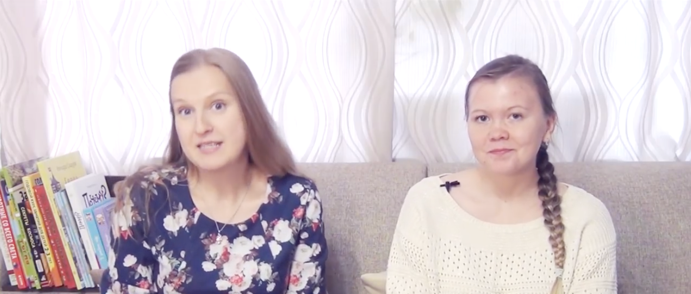 Aufgabe 8Berichten Sie einander mündlich (in 4-er Gruppen, je zwei A und zwei B) über die Familiensituation von Antonia und Tanja.KompetenzenLesen, zusammenhängend Sprechen, HörenNiveauA1+ThemenbereicheFamilie, zwischenmenschliche Beziehungen, Alltag, BerufeMethodenEinzelarbeit, Partnerarbeit, Gruppenarbeit und Arbeit im PlenumZeitbedarf3-4 UnterrichtseinheitenEingangsvoraus-setzungenS/S beherrschen einfache Strukturen und Phrasen auf Niveau A1+ zu den oben genannten ThemenbereichenMaterialienBildmaterialien als Impuls als Handout und über Beamer, youtube-Video, Text aus der Zeitschrift „Po svetu“QuellenPo svetu 1/2010, S. 10, bearbeitethttps://pxhere.com/ru/photo/1442017https://pixabay.com/de/jazz-saxophonist-mann-jazz-saxophon-3028339/https://pixabay.com/de/vectors/sch%C3%BCler-jugendlicher-buch-lernen-147783/https://www.maxpixel.net/Chemist-Comic-Characters-Chemicals-Experiment-2029784http://nyam.ru/uploads/recipes/14000/14410/normal/tort_s_shokoladnym_maskarpone.jpg?1412457026https://d28g7970w5bq8z.cloudfront.net/p/articles/2017/ai-254728-aux-head-20176029_labrador_t.jpghttp://downtown.ru/files/users/2099/images/69d8e5927cd8268aa11f70a0b0fba6ec6110.jpeghttps://static.charter97.org/gi/33665/169410-1508658047-big.jpghttp://1.bp.blogspot.com/-veNSvSi87bA/Uursxg8RaQI/AAAAAAAABZQ/dq9FE_qcScw/s1600/lagu+bugis.jpghttps://upload.wikimedia.org/wikipedia/commons/thumb/9/9e/Noto_Emoji_Oreo_1f644.svg/768px-Noto_Emoji_Oreo_1f644.svg.pnghttps://www.ecosia.org/images?q=gespr%C3%A4ch+frauen&license=modify#id= A0F7DE6E94609D04CC8AC05FA6286D07BDED031Dhttps://www.youtube.com/watch?v=HbLNFAeZHjwDetails zur AufgabeAd Aufgabe 1: L/L sammelt die Begriffe auf der Tafel und hilft bei der Erarbeitung von neuem Wortschatz.Ad Aufgabe 2: Der Text kann eventuell nochmals gemeinsam laut gelesen werden; dabei können etwaige Fragen geklärt werden.Ad Aufgabe 4 + 5: Eventuell können die Ergebnisse mündlich präsentiert und positiv in die Mitarbeit eingrechnet werden.Ad Aufgabe 7: Beim Video können Sie Untertitel auf Russisch oder Englisch hinzufügen, falls Sie das für geeignet erachten (s. Einstellungen rechts unten).